Browser Settings Documentation for Internet explorer 11Browser Settings Documentation for chromeThis process required for documents to open in a new Tab. (Note:  this process only needs to be followed, if you don’t want to download every document you would like to view)Configure FirefoxIn Firefox, choose Tools > Options.In the Options dialog, click Applications.In the Applications tab, type PDF in the search field. For Portable Document Format (PDF) content type in the search result, select Use Adobe Acrobat (in Firefox) from the Action drop-down list.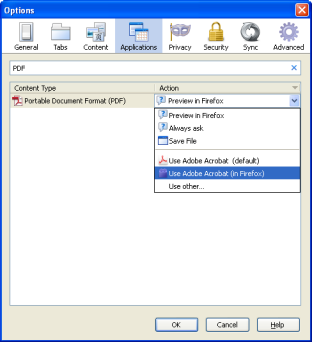 Click OK.Restart Firefox.Express instructionsMore detailed instructionsStep C1:   Click on the right corner icon Look in the right hand corner for the following icon.Step C2:  Click on SettingsSelect SettingsStep C3: Click on Show advanced settingsScroll down to the end of the box and click on Show advanced settingsStep C4: Scroll down and find privacy.   Click on Content Settings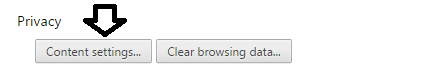 Step C5: Scroll down and find plugins:  Click on the Manage individual pluginsClick on the Manage individual  plugins hyperlink.Step C: Look for Chrome PDF Viewer.   Verify that the Chrome PDF Viewer status is Disable.   It should have an hyperlink that shows  Disable in a blue hyperlink.   If the Adobe Reader is greyed out click Enable.Close the Tab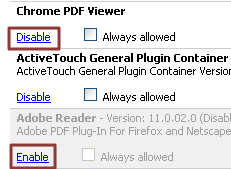 